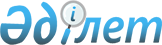 О внесении изменений в решение Степногорского городского маслихата от 24 декабря 2019 года № 6С-48/2 "О бюджете города на 2020-2022 годы"Решение Степногорского городского маслихата Акмолинской области от 10 декабря 2020 года № 6С-60/2. Зарегистрировано Департаментом юстиции Акмолинской области 15 декабря 2020 года № 8229
      В соответствии с пунктом 5 статьи 109 Бюджетного кодекса Республики Казахстан от 4 декабря 2008 года, пунктом 1 статьи 6 Закона Республики Казахстан от 23 января 2001 года "О местном государственном управлении и самоуправлении в Республике Казахстан", Степногорский городской маслихат РЕШИЛ:
      1. Внести в решение Степногорского городского маслихата "О бюджете города на 2020-2022 годы" от 24 декабря 2019 года № 6С-48/2 (зарегистрировано в Реестре государственной регистрации нормативных правовых актов № 7610, опубликовано 8 января 2020 года в Эталонном контрольном банке нормативных правовых актов Республики Казахстан в электронном виде) следующие изменения:
      пункт 1 изложить в новой редакции:
      "1. Утвердить бюджет города на 2020-2022 годы согласно приложениям 1, 2, 3 соответственно, в том числе на 2020 год в следующих объемах:
      1) доходы – 9 158 763,6 тысячи тенге, в том числе:
      налоговые поступления – 3 225 019,6 тысяч тенге;
      неналоговые поступления – 84 601,6 тысяча тенге;
      поступления от продажи основного капитала – 75 455 тысяч тенге;
      поступления трансфертов – 5 773 687,4 тысяч тенге;
      2) затраты – 10 012 183,2 тысячи тенге;
      3) чистое бюджетное кредитование – 60 337,3 тысяч тенге, в том числе:
      бюджетные кредиты – 63 151,5 тысяча тенге;
      погашение бюджетных кредитов – 2 814,2 тысяч тенге;
      4) сальдо по операциям с финансовыми активами – 5 875 тысяч тенге, в том числе:
      приобретение финансовых активов – 5 875 тысяч тенге;
      поступления от продажи финансовых активов государства – 0 тысяч тенге;
      5) дефицит (профицит) бюджета – - 919 631,9 тысяча тенге;
      6) финансирование дефицита (использование профицита) бюджета – 919 631,9 тысяча тенге.";
      приложения 1, 4 к указанному решению изложить в новой редакции согласно приложениям 1, 2 к настоящему решению.
      2. Настоящее решение вступает в силу со дня государственной регистрации в Департаменте юстиции Акмолинской области и вводится в действие с 1 января 2020 года.
      "СОГЛАСОВАНО" Бюджет города на 2020 год Целевые трансферты из областного бюджета на 2020 год
					© 2012. РГП на ПХВ «Институт законодательства и правовой информации Республики Казахстан» Министерства юстиции Республики Казахстан
				
      Председатель сессии
Степногорского городского маслихата

А.Гетманов

      Исполняющий обязанности
секретаря Степногорского
городского маслихата

О.Джагпаров

      Акимат города Степногорска
Приложение 1 к решению
Степногорского городского
маслихата от 10 декабря
2020 года № 6С-60/2Приложение 1 к решению
Степногорского городского
маслихата от 24 декабря
2019 года № 6С-48/2
Категория
Категория
Категория
Категория
сумма

тысяч тенге
Класс
Класс
Класс
сумма

тысяч тенге
Подкласс
Подкласс
сумма

тысяч тенге
Наименование
сумма

тысяч тенге
1
2
3
4
5
I. ДОХОДЫ
9 158 763,6
1
НАЛОГОВЫЕ ПОСТУПЛЕНИЯ
3 225 019,6
01
Подоходный налог 
131 381
2
Индивидуальный подоходный налог
131 381
03
Социальный налог
2 180 516,1
1
Социальный налог
2 180 516,1
04
Налоги на собственность
659 364,6
1
Налоги на имущество
526 207
3
Земельный налог
14 767
4
Налог на транспортные средства
118 220
5
Единый земельный налог
170,6
05
Внутренние налоги на товары, работы и услуги
242 941,5
2
Акцизы
153 605
3
Поступления за использование природных и других ресурсов
37 657
4
Сборы за ведение предпринимательской и профессиональной деятельности 
51 407,1
5
Налог на игорный бизнес
272,4
07
Прочие налоги
0,4
1
Прочие налоги
0,4
08
Обязательные платежи, взимаемые за совершение юридически значимых действий и (или) выдачу документов уполномоченными на то государственными органами или должностными лицами
10 816
1
Государственная пошлина
10 816
2
НЕНАЛОГОВЫЕ ПОСТУПЛЕНИЯ
84 601,6
01
Доходы от государственной собственности
10 712,8
1
Поступления части чистого дохода государственных предприятий
179,4
5
Доходы от аренды имущества, находящегося в государственной собственности
9 590,3
7
Вознаграждения по кредитам, выданным из государственного бюджета
902,8
9
Прочие доходы от государственной собственности
40,3
04
Штрафы, пени, санкции, взыскания, налагаемые государственными учреждениями, финансируемыми из государственного бюджета, а также содержащимися и финансируемыми из бюджета (сметы расходов) Национального Банка Республики Казахстан
358,8
1
Штрафы, пени, санкции, взыскания, налагаемые государственными учреждениями, финансируемыми из государственного бюджета, а также содержащимися и финансируемыми из бюджета (сметы расходов) Национального Банка Республики Казахстан, за исключением поступлений от организаций нефтяного сектора и в Фонд компенсации потерпевшим
358,8
06
Прочие неналоговые поступления
73 530
1
Прочие неналоговые поступления
73 530
3
ПОСТУПЛЕНИЯ ОТ ПРОДАЖИ ОСНОВНОГО КАПИТАЛА
75 455
01
Продажа государственного имущества, закрепленного за государственными учреждениями
12 955
1
Продажа государственного имущества, закрепленного за государственными учреждениями
12 955
03
Продажа земли и нематериальных активов
62 500
1
Продажа земли
0
2
Продажа нематериальных активов
62 500
4
ПОСТУПЛЕНИЯ ТРАНСФЕРТОВ
5 773 687,4
01
Трансферты из нижестоящих органов государственного управления
0,3
3
Трансферты из бюджетов городов районного значения, сел, поселков, сельских округов
0,3
02
Трансферты из вышестоящих органов государственного управления
5 773 687,1
2
Трансферты из областного бюджета
5 773 687,1
Функциональная группа
Функциональная группа
Функциональная группа
Функциональная группа
сумма

тысяч тенге
Администратор бюджетных программ
Администратор бюджетных программ
Администратор бюджетных программ
сумма

тысяч тенге
Программа
Программа
сумма

тысяч тенге
Наименование
сумма

тысяч тенге
1
2
3
4
5
II. ЗАТРАТЫ
10 012 183,2
01
Государственные услуги общего характера
443 634,3
112
Аппарат маслихата района (города областного значения)
22 372
001
Услуги по обеспечению деятельности маслихата района (города областного значения)
22 262,5
003
Капитальные расходы государственного органа
109,5
122
Аппарат акима района (города областного значения)
244 603,8
001
Услуги по обеспечению деятельности акима района (города областного значения)
224 247,7
003
Капитальные расходы государственного органа
1 934,3
113
Целевые текущие трансферты нижестоящим бюджетам
18 421,8
459
Отдел экономики и финансов района (города областного значения)
45 864
001
Услуги по реализации государственной политики в области формирования и развития экономической политики, государственного планирования, исполнения бюджета и управления коммунальной собственностью района (города областного значения)
35 882,6
003
Проведение оценки имущества в целях налогообложения
3 226,5
113
Целевые текущие трансферты нижестоящим бюджетам
6 754,9
489
Отдел государственных активов и закупок района (города областного значения)
17 952,4
001
Услуги по реализации государственной политики в области управления государственных активов и закупок на местном уровне
16 259,4
003
Капитальные расходы государственного органа
1 371
005
Приватизация, управление коммунальным имуществом, постприватизационная деятельность и регулирование споров, связанных с этим
322
492
Отдел жилищно-коммунального хозяйства, пассажирского транспорта, автомобильных дорог и жилищной инспекции района (города областного значения)
112 842,1
001
Услуги по реализации государственной политики на местном уровне в области жилищно-коммунального хозяйства, пассажирского транспорта, автомобильных дорог и жилищной инспекции
62 402,8
013
Капитальные расходы государственного органа
9 105,8
113
Целевые текущие трансферты нижестоящим бюджетам
41 333,5
02
Оборона
277 854,4
122
Аппарат акима района (города областного значения)
277 854,4
005
Мероприятия в рамках исполнения всеобщей воинской обязанности
9 778,4
006
Предупреждение и ликвидация чрезвычайных ситуаций масштаба района (города областного значения)
267 761
007
Мероприятия по профилактике и тушению степных пожаров районного (городского) масштаба, а также пожаров в населенных пунктах, в которых не созданы органы государственной противопожарной службы
315
03
Общественный порядок, безопасность, правовая, судебная, уголовно-исполнительная деятельность
16 357
492
Отдел жилищно-коммунального хозяйства, пассажирского транспорта, автомобильных дорог и жилищной инспекции района (города областного значения)
16 357
021
Обеспечение безопасности дорожного движения в населенных пунктах
16 357
04
Образование
6 190 457,9
464
Отдел образования района (города областного значения)
6 133 019,2
001
Услуги по реализации государственной политики на местном уровне в области образования
22 793,2
003
Общеобразовательное обучение
4 312 862,8
005
Приобретение и доставка учебников, учебно-методических комплексов для государственных учреждений образования района (города областного значения)
66 000
006
Дополнительное образование для детей
250 408
009
Обеспечение деятельности организаций дошкольного воспитания и обучения
627 823,7
015
Ежемесячные выплаты денежных средств опекунам (попечителям) на содержание ребенка-сироты (детей-сирот), и ребенка (детей), оставшегося без попечения родителей
34 006
018
Организация профессионального обучения
67 861
040
Реализация государственного образовательного заказа в дошкольных организациях образования
406 200
067
Капитальные расходы подведомственных государственных учреждений и организаций
345 064,5
457
Отдел культуры, развития языков, физической культуры и спорта района (города областного значения)
57 438,7
017
Дополнительное образование для детей и юношества по спорту
57 438,7
06
Социальная помощь и социальное обеспечение
601 997,1
464
Отдел образования района (города областного значения)
14 455
030
Содержание ребенка (детей), переданного патронатным воспитателям
11 254,5
031
Государственная поддержка по содержанию детей-сирот и детей, оставшихся без попечения родителей, в детских домах семейного типа и приемных семьях
3 200,5
451
Отдел занятости и социальных программ района (города областного значения)
587 542,1
001
Услуги по реализации государственной политики на местном уровне в области обеспечения занятости и реализации социальных программ для населения
55 307,9
002
Программа занятости
120 634,5
005
Государственная адресная социальная помощь
133 773
006
Оказание жилищной помощи
600
007
Социальная помощь отдельным категориям нуждающихся граждан по решениям местных представительных органов
57 390,9
010
Материальное обеспечение детей-инвалидов, воспитывающихся и обучающихся на дому
1 760,1
011
Оплата услуг по зачислению, выплате и доставке пособий и других социальных выплат
843
014
Оказание социальной помощи нуждающимся гражданам на дому
87 459,5
017
Обеспечение нуждающихся инвалидов обязательными гигиеническими средствами и предоставление услуг специалистами жестового языка, индивидуальными помощниками в соответствии с индивидуальной программой реабилитации инвалида
19 464
021
Капитальные расходы государственного органа
360,3
023
Обеспечение деятельности центров занятости населения
36 595,9
050
Обеспечение прав и улучшение качества жизни инвалидов в Республике Казахстан
34 703
054
Размещение государственного социального заказа в неправительственных организациях
38 650
07
Жилищно-коммунальное хозяйство
883 168,7
451
Отдел занятости и социальных программ района (города областного значения)
88 110
070
Возмещение платежей населения по оплате коммунальных услуг в режиме чрезвычайного положения в Республике Казахстан
88 110
492
Отдел жилищно-коммунального хозяйства, пассажирского транспорта, автомобильных дорог и жилищной инспекции района (города областного значения)
362 268,4
003
Организация сохранения государственного жилищного фонда
7 384,8
015
Освещение улиц в населенных пунктах
41 573,5
016
Обеспечение санитарии населенных пунктов
56 301,5
017
Содержание мест захоронений и захоронение безродных
3 945,5
018
Благоустройство и озеленение населенных пунктов
242 813,1
029
Развитие системы водоснабжения и водоотведения
100
031
Изготовление технических паспортов на объекты кондоминиумов
10 150
472
Отдел строительства, архитектуры и градостроительства района (города областного значения)
432 790,3
003
Проектирование и (или) строительство, реконструкция жилья коммунального жилищного фонда
404 488,4
004
Проектирование, развитие и (или) обустройство инженерно-коммуникационной инфраструктуры
22 707,8
006
Развитие системы водоснабжения и водоотведения
5 594,1
08
Культура, спорт, туризм и информационное пространство
513 033,3
457
Отдел культуры, развития языков, физической культуры и спорта района (города областного значения)
459 870,3
001
Услуги по реализации государственной политики на местном уровне в области культуры, развития языков, физической культуры и спорта
24 321,7
003
Поддержка культурно-досуговой работы
280 334,8
006
Функционирование районных (городских) библиотек
103 341,9
007
Развитие государственного языка и других языков народа Казахстана
14 826
009
Проведение спортивных соревнований на районном (города областного значения) уровне
2 135,7
010
Подготовка и участие членов сборных команд района (города областного значения) по различным видам спорта на областных спортивных соревнованиях
1 870
014
Капитальные расходы государственного органа
257
032
Капитальные расходы подведомственных государственных учреждений и организаций
32 783,2
456
Отдел внутренней политики района (города областного значения)
53 163
001
Услуги по реализации государственной политики на местном уровне в области информации, укрепления государственности и формирования социального оптимизма граждан
19 822,9
002
Услуги по проведению государственной информационной политики
20 838
003
Реализация мероприятий в сфере молодежной политики
12 424,4
032
Капитальные расходы подведомственных государственных учреждений и организаций
77,7
10
Сельское, водное, лесное, рыбное хозяйство, особо охраняемые природные территории, охрана окружающей среды и животного мира, земельные отношения
51 389
459
Отдел экономики и финансов района (города областного значения)
1 760
099
Реализация мер по оказанию социальной поддержки специалистов
1 760
460
Отдел сельского хозяйства, ветеринарии и земельных отношений района (города областного значения)
400
012
Организация отлова и уничтожения бродячих собак и кошек
400
477
Отдел сельского хозяйства и земельных отношений района (города областного значения)
49 229
001
Услуги по реализации государственной политики на местном уровне в сфере сельского хозяйства и земельных отношений
43 009,4
011
Землеустройство, проводимое при установлении границ районов, городов областного значения, районного значения, сельских округов, поселков, сел
1 000
047
Возмещение владельцам стоимости обезвреженных (обеззараженных) и переработанных без изъятия животных, продукции и сырья животного происхождения, представляющих опасность для здоровья животных и человека
5 219,6
11
Промышленность, архитектурная, градостроительная и строительная деятельность
29 865,9
472
Отдел строительства, архитектуры и градостроительства района (города областного значения)
29 865,9
001
Услуги по реализации государственной политики в области строительства, архитектуры и градостроительства на местном уровне
29 208,2
015
Капитальные расходы государственного органа
657,7
12
Транспорт и коммуникации
599 005,1
492
Отдел жилищно-коммунального хозяйства, пассажирского транспорта, автомобильных дорог и жилищной инспекции района (города областного значения)
599 005,1
020
Развитие транспортной инфраструктуры
121 035,6
023
Обеспечение функционирования автомобильных дорог
163 181,8
025
Реализация приоритетных проектов транспортной инфраструктуры
314 787,7
13
Прочие
247 361,5
459
Отдел экономики и финансов района (города областного значения)
29 800
012
Резерв местного исполнительного органа района (города областного значения)
29 800
469
Отдел предпринимательства района (города областного значения)
22 819,5
001
Услуги по реализации государственной политики на местном уровне в области развития предпринимательства
22 363,3
004
Капитальные расходы государственного органа
456,2
492
Отдел жилищно-коммунального хозяйства, пассажирского транспорта, автомобильных дорог и жилищной инспекции района (города областного значения)
194 742
085
Реализация бюджетных инвестиционных проектов в моногородах
194 742
14
Обслуживание долга
902,8
459
Отдел экономики и финансов района (города областного значения)
902,8
021
Обслуживание долга местных исполнительных органов по выплате вознаграждений и иных платежей по займам из областного бюджета
902,8
15
Трансферты
157 156,2
459
Отдел экономики и финансов района (города областного значения)
157 156,2
006
Возврат неиспользованных (недоиспользованных) целевых трансфертов
2 857,6
038
Субвенции
153 629
039
Целевые текущие трансферты из вышестоящего бюджета на компенсацию потерь нижестоящих бюджетов в связи с изменением законодательства
642,2
054
Возврат сумм неиспользованных (недоиспользованных) целевых трансфертов, выделенных из республиканского бюджета за счет целевого трансферта из Национального фонда Республики Казахстан
27,4
IІІ. Чистое бюджетное кредитование
60 337,3
Бюджетные кредиты
63 151,5
06
Социальная помощь и социальное обеспечение
48 500
492
Отдел жилищно-коммунального хозяйства, пассажирского транспорта, автомобильных дорог и жилищной инспекции района (города областного значения)
48 500
088
Кредитование бюджетов города районного значения, села, поселка, сельского округа для финансирования мер в рамках Дорожной карты занятости
48 500
10
Сельское, водное, лесное, рыбное хозяйство, особо охраняемые природные территории, охрана окружающей среды и животного мира, земельные отношения
14 651,5
459
Отдел экономики и финансов района (города областного значения)
14 651,5
018
Бюджетные кредиты для реализации мер социальной поддержки специалистов
14 651,5
5
Погашение бюджетных кредитов
2 814,2
01
Погашение бюджетных кредитов
2 814,2
06
Погашение бюджетных кредитов, выданных из местного бюджета специализированным организациям
2 814,2
ІV. Сальдо по операциям с финансовыми активами
5 875
Приобретение финансовых активов
5 875
13
Прочие
5 875
492
Отдел жилищно-коммунального хозяйства, пассажирского транспорта, автомобильных дорог и жилищной инспекции района (города областного значения)
5 875
065
Формирование или увеличение уставного капитала юридических лиц
5 875
Поступления от продажи финансовых активов государства
0
V. Дефицит (профицит) бюджета
- 919 631,9
VI. Финансирование дефицита (использование профицита) бюджета
919 631,9Приложение 2 к решению
Степногорского городского
маслихата от 10 декабря
2020 года № 6С-60/2Приложение 4 к решению
Степногорского городского
маслихата от 24 декабря
2019 года № 6С-48/2
Администратор бюджетных программ
Наименование
сумма

тысяч тенге
1
2
3
Отдел занятости и социальных программ
На увеличение норм обеспечения инвалидов обязательными гигиеническими средствами
22 107
Отдел занятости и социальных программ
На гарантированный социальный пакет, в том числе на обеспечение продуктово-бытовыми наборами в связи с чрезвычайным положением
77 220
Отдел занятости и социальных программ
На размещение государственного социального заказа на развитие служб "Инватакси"
4 250
Отдел занятости и социальных программ
На расширение перечня технических вспомогательных (компенсаторных) средств
4 108
Отдел занятости и социальных программ
На оказание услуг специалиста жестового языка
3 638
Отдел занятости и социальных программ
На частичное субсидирование заработной платы и молодежную практику
31 758
Отдел занятости и социальных программ
На реализацию краткосрочного профессионального обучения
3 493
Отдел занятости и социальных программ
На общественные работы
38 400
Отдел занятости и социальных программ
На оказание мер государственной поддержки лицам, добровольно переселяющимся гражданам в регионы, определенные Правительством Республики Казахстан и работодателям, оказывающим содействие в переселении
3 806
Отдел занятости и социальных программ
На оказание специальных социальных услуг жертвам бытового насилия
10 318
Отдел занятости и социальных программ
На выплату единовременной материальной помощи к 75-летию Победы в Великой Отечественной войне 
4 000
Отдел занятости и социальных программ
На возмещение расходов по найму (аренде) жилья для переселенцев и оралманов
9 838
Отдел занятости и социальных программ
На выплату государственной адресной социальной помощи
5 010
Отдел занятости и социальных программ
На размещение государственного социального заказа в неправительственных организациях
18 406
Отдел занятости и социальных программ
На выплату государственной адресной социальной помощи
44 400
Отдел занятости и социальных программ
Гранты на реализацию новых бизнес-идей, в том числе молодежь категории NEET, члены малообеспеченных многодетных семей, малообеспеченные трудоспособные инвалиды
27 192,6
Отдел занятости и социальных программ
На установление доплат к заработной плате работников, представляющих специальные социальные услуги в государственных организациях социальной защиты населения
10 077
Отдел занятости и социальных программ
На обеспечение льготного проезда многодетных матерей и детей из многодетных семей
73
Отдел занятости и социальных программ
На внедрение консультантов по социальной работе и ассистентов в центрах занятости населения
6 530
Отдел занятости и социальных программ
На возмещение платежей населения по оплате коммунальных услуг в режиме чрезвычайного положения в Республике Казахстан
88 110
 

Отдел образования
На увеличение оплаты труда педагогов государственных организаций дошкольного образования
59 964,7
 

Отдел образования
На увеличение оплаты труда педагогов государственных организаций среднего образования 
568 253
 

Отдел образования
На доплату за квалификационную категорию педагогам государственных организаций среднего образования
260 154
 

Отдел образования
На приобретение компьютеров для школ
8 212,6
 

Отдел образования
На приобретение кабинета робототехники
3 869
 

Отдел образования
На увеличение ежегодного оплачиваемого трудового отпуска продолжительностью от 42-х календарных дней до 56-ти государственным организациям дошкольного образования
8 221
 

Отдел образования
На увеличение ежегодного оплачиваемого трудового отпуска продолжительностью от 42-х календарных дней до 56-ти государственным организациям среднего образования
10 464
 

Отдел образования
На открытие IT-классов в школах
3 810
 

Отдел образования
На доплату учителям реализующие учебные программы начального, основного и общего среднего образования за работу в условиях обновленного содержания образования
383 123
На увеличения размеров должностных окладов педагогов-психологов школ 
3 979
На обеспечение горячим питанием учащихся школ из малообеспеченных семей
3 417,7
На обеспечение горячим питанием учащихся 1 классов
7 488
На обеспечение школьной формой и канцелярскими товарами учащихся школ из малообеспеченных семей
7 941
На доплату за преподавание на английском языке предметов естественно-математического направления
8 753,7
На доплату учителям со степенью магистра
8 668
На внедрение Программы "Формирование здоровья и жизненных навыков и превенции суицида среди несовершеннолетних"
4 788
На доплату учителям за наставничество молодым учителям
3 076
На доплату за классное руководство
7 034
На увеличение доплаты за проверку тетрадей и письменных работ работникам начального, основного и общего среднего образования
5 059
На проведение текущего ремонта кровли средней школы № 1 
 5 919,2
На приобретение блочно-модульных котельных для объектов образования
22 987
На апробирование подушевого финансирования организаций среднего образования
169 714
Отдел строительства, архитектуры и градостроительства
Строительство жилья для социально-уязвимых слоев населения
75 292
Отдел строительства, архитектуры и градостроительства
Строительство жилья для малообеспеченных многодетных семей
242 046
Отдел строительства, архитектуры и градостроительства
На строительство 45-ти квартирного жилого дома в городе Степногорске (позиция 3)
19 092,4
Отдел строительства, архитектуры и градостроительства
На строительство 45-ти квартирного жилого дома в городе Степногорске (позиция 4)
36 654,4
Отдел строительства, архитектуры и градостроительства
На разработку проектно-сметной документации по объекту "Строительство 45-ти квартирного жилого дома в городе Степногорске" (позиция 5)
12 750
Отдел строительства, архитектуры и градостроительства
На разработку проектно-сметной документации по объекту "Строительство 45-ти квартирного жилого дома в городе Степногорске" (позиция 6)
12 750
Отдел строительства, архитектуры и градостроительства
На строительство сетей водоснабжения и благоустройство к сорокапятиквартирному жилому дому, расположенного по адресу участок 96, микрорайона 9 в городе Степногорск, Акмолинской области (позиция 4)
11 130,1
Отдел культуры, развития языков, физической культуры и спорта
На доплаты к должностному окладу за особые условия труда управленческому и основному персоналу
32 136
Отдел культуры, развития языков, физической культуры и спорта
На увеличение оплаты труда педагогов государственных организаций среднего и дополнительного образования в сфере физической культуры и спорта
4 361
Отдел экономики и финансов
На внедрение единой информационной площадки учета исполнения бюджета
1 400
Отдел жилищно-коммунального хозяйства, пассажирского транспорта, автомобильных дорог и жилищной инспекции
Реконструкция дороги улицы Сары Арка с выходом на улицу Целиноградскую города Степногорска
194 742
Отдел жилищно-коммунального хозяйства, пассажирского транспорта, автомобильных дорог и жилищной инспекции
На увеличение уставного капитала государственного коммунального предприятия на праве хозяйственного ведения "Степногорск-водоканал" при государственном учреждении "Отдел жилищно-коммунального хозяйства, пассажирского транспорта, автомобильных дорог и жилищной инспекции города Степногорска"
5 875
Отдел жилищно-коммунального хозяйства, пассажирского транспорта, автомобильных дорог и жилищной инспекции
На средний ремонт автомобильной дороги "Степногорск-Промышленная зона, 0-5,8 километров"
309 645,7
Аппарат акима города Степногорска
На подготовку к отопительному сезону теплоснабжающим предприятиям
257 092
ИТОГО
ИТОГО
3 192 597,1